POREDAK RIJEČI U REČENICI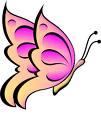 Poredaj riječi u smislenu rečenicu i na kraj rečenice stavi odgovarajući rečenični znak.